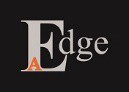 How best to support your child at this stage of Year 11Show interest in courses your child is studying in/ belief in what your child will achieve. Be sensitive to feelings of stress/demotivation etc!Discuss the links between the next few weeks and future career plans- the long-term reward for the work in the next few weeks is well worth it!Provide a quiet space at home for work/ revision.Ensure your child eats breakfast- well worth discussing the issues created by eating sweets/ drinking energy drinks in the morning. Remember that for all students in early we provide free cereal, toast and hot drinks! Consider healthiest diet possible at home in evenings too!Staff believe in your child and want to help- discuss this with your child. Shortly we intend to take all Y11 students off-site for a “Stepping Up” day where we will discuss how we intend to help them through next few weeks!All Y11 students will be assigned a staff mentor in the next few weeks- use this mentor as a point of contact for anything you are worried about as well as form tutor and class teachers.Ensure your child is in by 9.15am each morning so that no learning time is lost. This applies to attendance in general too- at this stage of Y11, we ask all students to aim for 100%.Ensure your contact details are up to date so that we can work with you quickly in case of any issues. We regularly post updates on website, Twitter at www.twitter.com/edgenorthfield and Facebook at www.facebook.com/edgeacademynorthfield . Encourage your child to follow these accounts too as we will be using this for Y11 work/ exam reminders!Agree a balance between work and social life at home for your child. Sleep is an important factor to consider here! Breaks when working are also vital!Ensure your child accesses revision/catch-up classes when they commence!